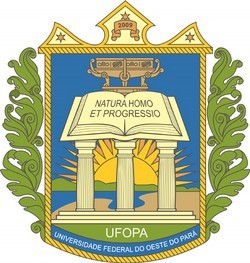 UNIVERSIDADE FEDERAL DO OESTE DO PARÁ- UFOPA ASSESSORIA DE RELAÇÕES INTERNACIONAIS E INTERINSTITUCIONAIS -ARNIOfício Nº XX/ANO/SETOR/ÓRGÃO	Cidade, xx de mês de Ano.ÀReitora da Universidade Federal do Oeste do ParáREFERÊNCIA/ASSUNTO: Acordo de Cooperação com órgão xxMagnífica Reitora,Solicitamos celebração de Acordo de Cooperação a ser firmado entre a Universidade Federal do Oeste do Pará e Nome do Órgão para execução do projeto Digite título e sigla do projeto. Para tanto, apresentamos a minuta do instrumento e o Plano de Trabalho.O projeto será financiado por Nome do Financiador, no valor de R$ Valor em Reais e tem previsão de duração de Duração em meses.Breve manifestação sobre a compatibilidade do objeto do acordo com os objetivos e finalidades institucionais do outro partícipe e também a apresentação dos motivos e interesses recíprocos das partes na realização da parceria.Acrescente aqui informações adicionais que julgar relevantes ou apague esse texto.Por fim, afirmo que este projeto não prejudica ou conflita diretamente com as atividades institucionais (fins) da Ufopa (na utilização de recursos humanos ou materiais: laboratórios, equipamentos, instrumentos, etc.).Atenciosamente,(Assinatura eletrônica )Nome do Coordenador do ProjetoCoordenador do Projeto Nome do projetoSIAPE Nº SIAPE